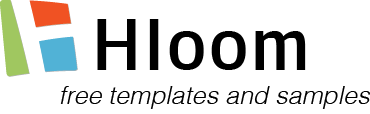 Credit Card Authorization FormI hereby authorize COMPANY NAME to debit by credit card:I hereby authorize COMPANY NAME to debit by credit card:I hereby authorize COMPANY NAME to debit by credit card:I hereby authorize COMPANY NAME to debit by credit card:I hereby authorize COMPANY NAME to debit by credit card:I hereby authorize COMPANY NAME to debit by credit card:I hereby authorize COMPANY NAME to debit by credit card:I hereby authorize COMPANY NAME to debit by credit card:I hereby authorize COMPANY NAME to debit by credit card:I hereby authorize COMPANY NAME to debit by credit card:I hereby authorize COMPANY NAME to debit by credit card:I hereby authorize COMPANY NAME to debit by credit card:I hereby authorize COMPANY NAME to debit by credit card:I hereby authorize COMPANY NAME to debit by credit card:I hereby authorize COMPANY NAME to debit by credit card:I hereby authorize COMPANY NAME to debit by credit card:I hereby authorize COMPANY NAME to debit by credit card:I hereby authorize COMPANY NAME to debit by credit card:I hereby authorize COMPANY NAME to debit by credit card:I hereby authorize COMPANY NAME to debit by credit card:I hereby authorize COMPANY NAME to debit by credit card:I hereby authorize COMPANY NAME to debit by credit card:I hereby authorize COMPANY NAME to debit by credit card:I hereby authorize COMPANY NAME to debit by credit card:I hereby authorize COMPANY NAME to debit by credit card:I hereby authorize COMPANY NAME to debit by credit card:□ Discover□ Discover□ Discover□ Discover□ Discover□ Discover□ Discover□ Discover□ Discover□ Discover□ Discover□ Discover□ MasterCard□ MasterCard□ MasterCard□ MasterCard□ MasterCard□ MasterCard□ MasterCard□ MasterCard□ MasterCard□ MasterCard□ VISA□ VISA□ VISA□ VISA□ VISA□ VISA□ VISA□ VISA□ VISA□ VISA□ VISA□ VISA□ American Express□ American Express□ American Express□ American Express□ American Express□ American Express□ American Express□ American Express□ American Express□ American ExpressAccount Number:///Expiration Date://Security Code:Security Code:Security Code:Security Code:Security Code:Security Code:Security Code:Amount($)Amount($)Name on Card:Reason:Billing Address:Signature:Date: